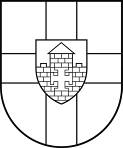 LATVIJAS REPUBLIKAKRUSTPILS NOVADA PAŠVALDĪBAReģ.Nr.90009118116Rīgas iela 150a, Jēkabpils, LV-5202 Tālrunis 65237635, e-pasts: novads@krustpils.lv JēkabpilīAPSTIPRINĀTI                                                           ar Krustpils novada pašvaldības domes                                                                                        2020. gada 17. jūnija lēmumu                                                       (sēdes protokols Nr. 9,16. punkts)Krustpils novada pašvaldības saistošie noteikumi Nr. 2020/11“Sabiedriskās kārtības noteikumi Krustpils novadā”Izdoti saskaņā ar likuma 
“Par pašvaldībām” 43. panta pirmās daļas 4. punktuVispārīgie jautājumiSaistošie noteikumi (turpmāk – noteikumi) nosaka sabiedriskās kārtības pārkāpumus Krustpils novada administratīvajā teritorijā un sodus par tiem, kā arī to institūciju kopmetenci, kuras veic administratīvo pārkāpumu procesu.Noteikumos lietoto terminu skaidrojums:ubagošana – žēlastības dāvanu (naudas) lūgšana publiskā vietā, aktīvā vai pasīvā veidā demonstrējot galēju nabadzību vai citādā veidā mēģinot iežēlināt garāmgājējus;zaļā zona – novada teritorijā esošie zālieni, apstādījumu teritorijas un parki.Sabiedriskās kārtības noteikumu pārkāpumiPar sēdēšanu vai stāvēšanu publiskās vietās uz soliņu atzveltnēm vai stāvēšanu un gulēšanu uz soliņiem – piemēro brīdinājumu vai naudas sodu līdz astoņām naudas soda vienībām.Par patvaļīgu sludinājumu un paziņojumu uzlikšanu tam neparedzētās vietās (uz daudzdzīvokļu māju kāpņu telpu ārdurvīm, koplietošanas telpās, pie stabiem, kokiem u.tml.) – piemēro brīdinājumu vai naudas sodu fiziskajām personām līdz desmit naudas soda vienībām, bet juridiskajām personām no četrām līdz divdesmit naudas soda vienībām.Par peldēšanos vietās, kur tas ir aizliegts – piemēro naudas sodu līdz desmit naudas soda vienībām.Par mazgāšanos vai veļas mazgāšanu publiskās ūdenstilpēs vai ūdenstilpēs, kuras atrodas īpaši aizsargājamās dabas teritorijās – piemēro naudas sodu līdz četrpadsmit naudas soda vienībām. Par transportlīdzekļa mazgāšanu, tehniskās apkopes vai remontdarbu veikšanu vietās, kur tas nav paredzēts – piemēro naudas sodu no trim līdz divdesmit naudas soda vienībām.Par plastmasas, gumijas izstrādājumu un citu ķīmisku vielu dedzināšanu – piemēro naudas sodu līdz četrpadsmit naudas soda vienībām.Par ugunskuru kurināšanu, naktsmītņu ierīkošanu un telšu uzstādīšanu arpus šim mērķim speciāli ierīkotām vietām – piemēro brīdinājumu vai naudas sodu līdz divdesmit naudas soda vienībām.Par braukšanu ar automašīnām un citiem mehāniskajiem transporta līdzekļiem pa ledu ūdenstilpēs novada teritorijā (izņemot gadījumus, kad nepieciešams novērst apdraudējumu cilvēku dzīvībai vai veselībai, apsaimniekot ūdenstilpi vai ir saņemts pašvaldības saskaņojums) – piemēro naudas sodu no piecām līdz četrdesmit naudas soda vienībām.Par motorlaivu, izņemot laivas, kas aprīkotas ar elektromotoru vai iekšdedzes dzinēju ar jaudu līdz 3,7 kW, un ūdens motociklu izmantošanu vai nodarbošanos ar ūdens slēpošanu Baļotes ezerā, izņemot vietas, kas ir tam speciāli aprīkotas – piemēro naudas sodu līdz četrpadsmit naudas soda vienībām.Par pārvietošanos ar motorizētiem un citiem peldlīdzekļiem Baļotes ezerā no 1.janvāra līdz 30. aprīlim – piemēro naudas sodu līdz četrpadsmit naudas soda vienībām.Par apstādījumu un zālienu bojāšanu (ziedu plūkšanu, koku, dekoratīvo krūmu un to zaru laušanu vai citādu bojāšanu, iegriezuma izdarīšanu, u.tml. darbībām) zaļajā zonā - piemēro naudas sodu līdz astoņām naudas soda vienībām.Par pieminekļu, piemiņas plākšņu, piemiņas vietu un arhitektūras formu bojāšanu, iznīcināšanu vai necieņas izrādīšanu - piemēro naudas sodu no četrām līdz astoņām naudas soda vienībām.Par pilnīgi vai daļēji sagruvušu, kā arī ēku un būvju, kas bojā ainavu, nesakārtošanu – piemēro naudas sodu fiziskajām personām līdz piecdesmit naudas soda vienībām, bet juridiskajām personām no desmit līdz divsimt naudas soda vienībām.Par dzīvojamo ēku pagalmu, zālāju, ietvju un braucamās daļas netīrīšanu ēkas apsaimniekotājam – piemēro brīdinājumu vai naudas sodu fiziskajām personām līdz desmit naudas soda vienībām, bet juridiskajām personām no četrām līdz divdesmit naudas soda vienībām.Par celtniecības materiālu, grants, melnzemes, malkas un citu krāvumu novietošanu publiskā lietošana esošā teritorijā, ja nav saņemta pašvaldības atļauja – piemēro brīdinājumu vai naudas sodu fiziskajām personām līdz desmit naudas soda vienībām, bet juridiskajām personām no desmit līdz simtu četrdesmit naudas soda vienībām.Par īpašumā vai valdījumā esošas zemes neapstrādāšanu, zāles nenopļaušanu - piemēro brīdinājumu vai naudas sodu fiziskajām personām līdz desmit naudas soda vienībām, bet juridiskajām personām no četrām līdz septiņdesmit naudas soda vienībām.Par ubagošanu tuvāk par 30 metriem no tirdzniecības vietām (veikaliem, kioskiem u.tml.), valsts vai pašvaldību iestādēm, uz ietvēm, laukumiem, ceļa braucamās daļas, sabiedriskajā transportā vai tā pieturvietās, vai citādā uzmācīgā veidā (izņemot vietas pie dievnamiem, kur ubagot ir atļāvusi attiecīgās reliģiskās organizācijas vadība) – piemēro brīdinājumu vai naudas sodu līdz trīs naudas soda vienībām.Saistošo noteikumu izpildes kontroleAdministratīvā pārkāpuma procesu par noteikumu pārkāpumiem līdz administratīvā pārkāpuma lietas izskatīšanai veic Krustpils novada pašvaldības izpilddirektors,  pagasta pārvaldes vadītājs vai Vides un civilās aizsardzības dienesta amatpersona.Administratīvā pārkāpuma lietu izskata pašvaldības Administratīvā komisija.Noslēguma jautājumiSaistošie noteikumi stājas spēkā vienlaikus ar Administratīvās atbildības likumu.Atzīt par spēku zaudējušiem Krustpils novada pašvaldības 2010.gada 16.jūnija saistošos noteikumus Nr. 2010/15 "Krustpils novada sabiedriskās kārtības noteikumi".Domes priekšsēdētājs 	K.PabērzsLATVIJAS REPUBLIKAKRUSTPILS NOVADA PAŠVALDĪBAReģ.Nr.90009118116Rīgas iela 150a, Jēkabpils, LV-5202 Tālrunis 65237635, e-pasts: novads@krustpils.lv JēkabpilīAPSTIPRINĀTSar Krustpils novada pašvaldības domes                                                                                    2020. gada 17. jūnija lēmumu                                                                 (sēdes protokols Nr. 9, 16.punkts)Krustpils novada pašvaldības saistošo noteikumu Nr. 2020/11“Sabiedriskās kārtības noteikumi Krustpils novadā”paskaidrojuma rakstsDomes priekšsēdētājs 	K.PabērzsPaskaidrojuma raksta sadaļasNorādāmā informācija1. Projekta nepieciešamības pamatojumsSagatavots jauns saistošo noteikumu projekts, jo grozījumu apjoms pārsniedz pusi no spēkā esošo saistošo noteikumu Nr. 2010/15 normu apjoma. Atbilstoši likuma "Par pašvaldībām" 43.panta pirmās daļas 4.punktam, dome ir tiesīga izdot saistošos noteikumus par sabiedrisko kārtību.2020. gada 1. jūlijā stāsies spēkā Administratīvās atbildības likums, tādēļ nepieciešams izdot saistošos noteikumus, kas atbilstu Administratīvās atbildības likumam.2. Īss projekta satura izklāstsSaistošie noteikumi nosaka sabiedriskās kārtības pārkāpumus, par kuriem piemērojams sods, un administratīvā pārkāpuma procesu un lietas izskatīšanu. grozījumā naudas sodi ir izteikti naudas soda vienībās un noteikts, ka Administratīvā pārkāpuma procesu par Noteikumu pārkāpumiem līdz administratīvā pārkāpuma lietas izskatīšanai veic Krustpils novada pašvaldības izpilddirektors vai pagasta pārvaldes vadītājs.3. Informācija par plānoto projekta ietekmi uz pašvaldības budžetuNeietekmē.4. Informācija par plānoto projekta ietekmi uz uzņēmējdarbības vidi pašvaldības teritorijāNav attiecināms.5. Informācija par administratīvajām procedūrāmPersonas var griezties Krustpils novada pašvaldībā par saistošo noteikumu piemērošanu.6. Informācija par konsultācijām ar privātpersonāmNav bijušas.